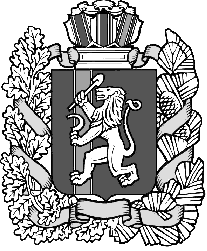 ШЕЛОМКОВСКИЙ СЕЛЬСКИЙ СОВЕТ ДЕПУТАТОВ  ДЗЕРЖИНСКОГО РАЙОНА КРАСНОЯРСКОГО КРАЯРЕШЕНИЕ18.03.2022г                                     с.Шеломки                                        № 17-66Р«Об утверждении порядка выплаты компенсации депутату, в связи с освобождением его от производственных и служебных обязанностей»В соответствии с подпунктом 2.1 пункта 2 статьи 2 Закон Красноярского края от 26.06.2008 № 6-1832 «О гарантиях осуществления полномочий депутата, члена выборного органа местного самоуправления, выборного должностного лица местного самоуправления в Красноярском крае», на основании статьи 27.1 Устава сельского поселения Шеломковский сельсовет Дзержинского муниципального района Красноярского края,  Шеломковский сельский Совет депутатов РЕШИЛ: Утвердить Порядок выплаты компенсации депутату, в связи с освобождением его от производственных и служебных обязанностей согласно приложению. Контроль за исполнением настоящего постановления возложить на Главу сельского поселения Шеломковский сельсовет.Постановление вступает в силу со дня, следующего за днем его официального опубликования в периодическом печатном издании «Информационный вестник».Председатель Шеломковскогосельского Совета депутатов:                               Т.Г.АнтоненкоГлава Шеломковского сельсовета:                     С.В.Шестопалов                                                                     Приложение к решению                                                           от 18.03.2022 № 17-66РПорядок выплаты компенсации депутату, в связи с освобождением его от производственных и служебных обязанностей1. Общие положения1. Настоящий порядок устанавливает порядок выплаты компенсации депутату Шеломковского сельского Совета депутатов, осуществляющему свои полномочия на непостоянной основе (далее - депутат), в связи с освобождением его от производственных и служебных обязанностей на время осуществления своих депутатских полномочий (участие в заседаниях Шеломковского сельского Совета депутатов (далее - Совет депутатов), в работе комитетов (комиссий) и иных органов, образованных Советом депутатов, участие в депутатских слушаниях, командирование по решению Совета депутатов).2. Депутат имеет право на получение компенсации в связи с освобождением его от производственных и служебных обязанностей на время осуществления своих депутатских полномочий (далее – денежная компенсация).3. Размер денежной компенсации определяется Уставом муниципального образования Шеломковский сельсовет. 4. Для получения денежной компенсации депутат представляет в Совет депутатов следующие документы:1) заявление установленного образца на выплату компенсации (приложение к положению);2) копию приказа по месту работы об освобождении от выполнения производственных или служебных обязанностей без сохранения заработной платы, заверенную работодателем;3) справку с места работы, подписанную представителем работодателя, о невыплате заработной платы за период осуществления депутатской деятельности и освобождения от выполнения производственных или служебных обязанностей.5. Заявление о выплате денежной компенсации может быть подано в течение 30 дней с момента освобождения депутата от производственных и служебных обязанностей на время осуществления своих депутатских полномочий. Заявления, поданные за пределами этого срока, возвращаются депутату без рассмотрения.6. Документы, указанные в пункте 4 настоящего положения, направляются депутатом в адрес Председателя Совета депутатов.7. Председатель Совета проверяет правильность оформления документов и подтверждения фактов участия депутата в заседаниях Совета депутатов, в работе комитетов (комиссий) и иных органов, образованных Советом депутатов, в депутатских слушаниях, командирования по решению Совета депутатов в период, указанный в заявлении. Документы рассматриваются в срок, не превышающий 7 рабочих дней. В случае выявления нарушений при оформлении документов или несоответствия периода, указанного в документах, фактическому периоду осуществления депутатской деятельности документы возвращаются депутату с письменным обоснованием возврата.7. После рассмотрения документов Совета депутатов на заявлении делается соответствующая отметка и ставится подпись Председателя, после чего документы передаются в Администрацию Шеломковского сельсовета.8. Администрация Шеломковского сельсовета производит расчет компенсации и перечисление по банковским реквизитам, указанным в заявлении, не позднее дня, установленного для выплаты аванса и заработной платы. Документы, служащие основанием для платежа, сшиваются и хранятся в порядке, установленном инструкцией по делопроизводству в Администрации Шеломковского сельсовета. Приложениек Порядку выплаты компенсации депутату, в связи с освобождением его от производственных и служебных обязанностейОбразец заявленияЗАЯВЛЕНИЕВ соответствии с Порядком выплаты компенсации депутату, в связи с освобождением его от производственных и служебных обязанностей, прошу Вас выплатить мне компенсацию за _____ рабочих дней в связи с моим участием с _____________ 20___ года по_____________ 20___ года в ________________________________________________(наименование мероприятия)К заявлению прилагаю:1) заявление установленного образца на выплату компенсации (приложение к положению);2) копию приказа по месту работы об освобождении от выполнения производственных или служебных обязанностей без сохранения заработной платы, заверенную работодателем;3) справку с места работы, подписанную представителем работодателя, о невыплате заработной платы за период осуществления депутатской деятельности и освобождения от выполнения производственных или служебных обязанностей.Сумму компенсации прошу перечислить по следующим банковским реквизитам:______________________________________________________________Дата ПодписьПредседателюШеломковского сельского Совета депутатовот депутата Шеломковского сельского Совета депутатов _____________________________(Ф.И.О.)